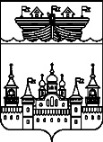 ЗЕМСКОЕ СОБРАНИЕ ВОСКРЕСЕНСКОГО МУНИЦИПАЛЬНОГО РАЙОНА НИЖЕГОРОДСКОЙ ОБЛАСТИРЕШЕНИЕ25 мая 2018 года		№36О ходе исполнения муниципальной программы «Охрана окружающей среды Воскресенского муниципального района на 2016-2018 годы» за 2017 годВ соответствии с планом работы Земского собрания Воскресенского муниципального района Нижегородской области в 2018 году заслушав и обсудив информацию заместителя главы администрации Воскресенского муниципального района Нижегородской области В.Е.Пайкова о ходе исполнения муниципальной программы «Охрана окружающей среды Воскресенского муниципального района на 2016-2018 годы» за 2017 год,Земское собрание района решило:Информацию о ходе исполнения муниципальной  программы «Охрана окружающей среды Воскресенского муниципального района на 2016-2018 годы» за 2017 год принять к сведению.Глава местного самоуправления		А.В.БезденежныхПриложение к решению Земского собрания Воскресенского муниципального района Нижегородской области от 25.05.2018 №36Информация по исполнениюмуниципальной программы «Охрана окружающей среды Воскресенского муниципального района Нижегородской области» на 2016-2018 годы, за 2017 годРаздел 1Результаты использования бюджетных ассигнований районного бюджета и иных средств на реализацию мероприятий муниципальной программы.Таблица 1.1. Отчет об использовании бюджетных ассигнованийбюджета Воскресенского муниципального района на реализацию муниципальной программыТаблица 1.2. Информация о расходах районного и областного бюджетов, федерального бюджета, а также средств юридических лицна реализацию муниципальной программы (указать наименование программы)Воскресенского муниципального района Раздел 2Результаты реализации мероприятий в разрезе подпрограмм муниципальной программы.В ходе реализации программы в 2017 году произошло увеличение количества привлеченного населения муниципального образования к мероприятиям по благоустройству территорий района, активное участие жители района принимали в уборке территории в весенний период и на посадке зеленых насаждений, количество участников превысило 3000 жителей, увеличилось  количество поселений муниципального района, в которых внедрена услуга по сбору и вывозу ТКО за счёт внедрения данной услуги в Воздвиженском и Глуховском сельсоветах: с.Воздвиженское, п.Руя и с.Глухово, д.Елкино и д.Липовка, увеличилось количество населенных пунктов охваченных вывозом твердых коммунальных отходов до 22, услуга внедрена на территории 8 поселений из 11, проведены мероприятия в отношении 49 бездомных животных, при плане 43.Таблица 2. Сведения о степени выполнения мероприятийподпрограмм муниципальной программы Раздел 3Итоги реализации муниципальной программы, достигнутые за отчетный год.Осуществлено прохождение инспекционного контроля системы экологического менеджмента, проведены мероприятия по благоустройству территорий населенных пунктов муниципального образования (акции) с привлечением населения всех возрастов и социальных групп активной жизненной позиции. Сотрудниками природного парка «Воскресенское Поветлужье», работниками ДК, библиотек проводились мероприятия по экологическому образованию и просвещению населения. Выполнение мероприятий программы позволило за 2017 год укрепить создание устойчивой основы для участия частного сектора в финансировании проектов развития объектов и управления объектами коммунальной инфраструктуры, в частности по обращению с коммунальными отходами, в плане закупки контейнеров и установки контейнерных площадок. Что непосредственно приводит к повышению уровня экологической безопасности и сохранению природных систем, повышению качества окружающей среды.Проблемным вопросом остается регулирование численности безнадзорных и диких животных, являющихся переносчиками общих с человеком заболеваний, что способствует росту социальной напряженности среди населения обеспокоенного безопасностью жизнедеятельности себя и своих семей. Из-за несоблюдения общих требований содержания животных населением на территории посёлка, и района в целом, появляется большое количество бродячих животных, которые подлежат отлову. Выполнение этих работ на территории района не соответствуют необходимому объему. Требуется отлов безнадзорных животных не только в р.п. Воскресенское, но и в других населенных пунктах и в объемах значительно превышающих субвенции, выделяемые из средств областного бюджета. Значимость данного мероприятия состоит в ограждении населения от эпидемиологически опасных животных, больных особо опасной для жизни и здоровья человека инфекцией, стайных агрессивных и бродячих в местах, где их пребывание недопустимо. Одним из направлений в решении данной проблемы является работа по организации места временного содержания бездомных животных или выделение дополнительных средств из бюджета района на заключение договоров с организациями, проводящими данные мероприятия. Таблица 3. Сведения о достижении значений индикаторови непосредственных результатовРаздел 4Информация об изменениях, внесенных ответственным исполнителем в муниципальную программу.В муниципальную программу «Охрана окружающей среды Воскресенского муниципального района Нижегородской области» на 2016-2018 годы, внесены изменения постановлением администрации Воскресенского муниципального района Нижегородской области №1292 от 20 ноября 2017 года и №1459 от 28 декабря 2017 года, в связи с изменением финансирования.Статус Наименование Ответственный Расходы (тыс. руб.), годы Расходы (тыс. руб.), годы Расходы (тыс. руб.), годы муниципальной программы, подпрограммы муниципальной программы исполнитель, соисполнители, заказчик-координатор сводная бюджетная роспись, план на 1 января отчетного года сводная бюджетная роспись на 31.12.2017кассовое исполнение 1 2 3 4 5 6 Муниципальная программа «Охрана окружающей среды Воскресенского муниципального района Нижегородской области»всего 611,3729,3727,8«Охрана окружающей среды Воскресенского муниципального района Нижегородской области»муниципальный заказчик-координатор «Охрана окружающей среды Воскресенского муниципального района Нижегородской области»соисполнитель 1 ...Подпрограмма 1 "Обеспечение функционирования системы муниципального экологического менеджмента и формирования экологической культуры населения"всего 0,000,000,00"Обеспечение функционирования системы муниципального экологического менеджмента и формирования экологической культуры населения"муниципальный заказчик-координатор "Обеспечение функционирования системы муниципального экологического менеджмента и формирования экологической культуры населения"соисполнитель 1 Основное мероприятие 1 Услуги по инспекционному контролю системы экологического менеджмента (СЭМ):Расходы по инспекционному контролю системы экологического менеджментаисполнитель Администрация Воскресенского муниципального районаМУП ЖКХ «Центральное»0,000,000,00Подпрограмма 2"Развитие системы обращения с отходами производства и потребления"всего500,00618,00618,00Подпрограмма 2"Развитие системы обращения с отходами производства и потребления"муниципальный заказчик-координаторПодпрограмма 2"Развитие системы обращения с отходами производства и потребления"соисполнитель 1Основное мероприятие 1Приобретение подвижного состава, для сбора и вывоза КГО: КО-440АМ:Предоставление субсидий на приобретение подвижного состава, для сбора и вывоза КГО: КО-440АМисполнитель МУП ЖКХ «Центральное»500,00500,00500,00Основное мероприятие 2Рекультивация Воскресенской поселковой свалки:Природоохранные мероприятияисполнитель МУП ЖКХ «Центральное»0,0078,0078,00Основное мероприятие 3Обследование состояния окружающей среды с целью предотвращения вредного воздействия отходов производства и потребленияисполнитель МУП ЖКХ «Центральное»0,0040,0040,00Подпрограмма 3«Эпизоотическое благополучие Воскресенского муниципального района Нижегородской области»всего111,3111,3109,8Подпрограмма 3«Эпизоотическое благополучие Воскресенского муниципального района Нижегородской области»муниципальный заказчик-координаторПодпрограмма 3«Эпизоотическое благополучие Воскресенского муниципального района Нижегородской области»соисполнитель 1Основное мероприятие 1Мероприятия по реализации полномочий в части регулирования численности безнадзорных животныхисполнитель Администрация Воскресенского муниципального района111,3111,3109,8Подпрограмма "Обеспечение реализации муниципальной программы"*Подпрограмма "Обеспечение реализации муниципальной программы"*муниципальный заказчик-координатор соисполнитель 1соисполнитель 2 Статус Наименование муниципальной программы, подпрограммы, основного мероприятияИсточники ресурсного обеспечения План*Фактичес-кие расходы**1 2 3 4 5 Муниципальная программа «Охрана окружающей среды Воскресенского муниципального района Нижегородской области»Всего (1)+(2)+(3)+(4)+(5) 729,3727,8«Охрана окружающей среды Воскресенского муниципального района Нижегородской области»(1) расходы районного бюджета 618,0618,0«Охрана окружающей среды Воскресенского муниципального района Нижегородской области»(2) расходы областного бюджета Нижегородской области111,3109,8«Охрана окружающей среды Воскресенского муниципального района Нижегородской области»(3) федеральный бюджет0,000,00«Охрана окружающей среды Воскресенского муниципального района Нижегородской области»(4) бюджеты поселений0,000,00 «Охрана окружающей среды Воскресенского муниципального района Нижегородской области»(5) прочие источники (средства предприятий, собственные средства населения, средства внебюджетных фондов - расшифровать)0,000,00 Подпрограмма 1 "Обеспечение функционирования системы муниципального экологического менеджмента и формирования экологической культуры населения"Всего (1)+(2)+(3)+(4)+(5) 0,000,0"Обеспечение функционирования системы муниципального экологического менеджмента и формирования экологической культуры населения"(1) расходы районного бюджета0,000,0"Обеспечение функционирования системы муниципального экологического менеджмента и формирования экологической культуры населения"(2) расходы областного бюджета Нижегородской области0,000,00"Обеспечение функционирования системы муниципального экологического менеджмента и формирования экологической культуры населения"(3) федеральный бюджет0,000,00"Обеспечение функционирования системы муниципального экологического менеджмента и формирования экологической культуры населения"(4) бюджеты поселений"Обеспечение функционирования системы муниципального экологического менеджмента и формирования экологической культуры населения"(5) прочие источники (средства предприятий, собственные средства населения, средства внебюджетных фондов - расшифровать)0,000,0Подпрограмма 2"Развитие системы обращения с отходами производства и потребления"Всего (1)+(2)+(3)+(4)+(5)618,00618,0Подпрограмма 2"Развитие системы обращения с отходами производства и потребления"(1) расходы районного бюджета618,00618,0Подпрограмма 2"Развитие системы обращения с отходами производства и потребления"(2) расходы областного бюджета Нижегородской области0,000,00Подпрограмма 2"Развитие системы обращения с отходами производства и потребления"(3) федеральный бюджет0,000,00Подпрограмма 2"Развитие системы обращения с отходами производства и потребления"(4) бюджеты поселений0,000,00Подпрограмма 2"Развитие системы обращения с отходами производства и потребления"(5) прочие источники (средства предприятий, собственные средства населения, средства внебюджетных фондов - расшифровать)0,000,00Подпрограмма 3«Эпизоотическое благополучие Воскресенского муниципального района Нижегородской области»Всего (1)+(2)+(3)+(4)+(5)111,3109,8Подпрограмма 3«Эпизоотическое благополучие Воскресенского муниципального района Нижегородской области»(1) расходы районного бюджета0,000,00Подпрограмма 3«Эпизоотическое благополучие Воскресенского муниципального района Нижегородской области»(2) расходы областного бюджета Нижегородской области111,3109,8Подпрограмма 3«Эпизоотическое благополучие Воскресенского муниципального района Нижегородской области»(3) федеральный бюджет0,000,00Подпрограмма 3«Эпизоотическое благополучие Воскресенского муниципального района Нижегородской области»(4) бюджеты поселений0,000,00Подпрограмма 3«Эпизоотическое благополучие Воскресенского муниципального района Нижегородской области»(5) прочие источники (средства предприятий, собственные средства населения, средства внебюджетных фондов - расшифровать)0,000,00№ п/п Наименование мероприятий подпрограмм, показателей (индикаторов)Ответ-ствен-ный испол-нитель Плановый срок Плановый срок Фактический срок Фактический срок Непосредственные результаты Непосредственные результаты Непосредственные результаты Пробле-мы, возник-шие в ходе реализа-ции мероприя-тия*Наименование мероприятий подпрограмм, показателей (индикаторов)Ответ-ствен-ный испол-нитель начала реали-зации окон-чания реализа-ции начала реализа-ции оконча-ния реализа-ции заплани-рован-ные значения заплани-рован-ные значения достиг-нутые значе-ния Пробле-мы, возник-шие в ходе реализа-ции мероприя-тия*1 2 3 4 5 6 7 8 8 9 10 1Подпрограмма муниципальной программы 1"Обеспечение функционирования системы муниципального экологического менеджмента и формирования экологической культуры населения"Подпрограмма муниципальной программы 1"Обеспечение функционирования системы муниципального экологического менеджмента и формирования экологической культуры населения"Подпрограмма муниципальной программы 1"Обеспечение функционирования системы муниципального экологического менеджмента и формирования экологической культуры населения"Подпрограмма муниципальной программы 1"Обеспечение функционирования системы муниципального экологического менеджмента и формирования экологической культуры населения"Подпрограмма муниципальной программы 1"Обеспечение функционирования системы муниципального экологического менеджмента и формирования экологической культуры населения"Подпрограмма муниципальной программы 1"Обеспечение функционирования системы муниципального экологического менеджмента и формирования экологической культуры населения"Подпрограмма муниципальной программы 1"Обеспечение функционирования системы муниципального экологического менеджмента и формирования экологической культуры населения"Подпрограмма муниципальной программы 1"Обеспечение функционирования системы муниципального экологического менеджмента и формирования экологической культуры населения"Подпрограмма муниципальной программы 1"Обеспечение функционирования системы муниципального экологического менеджмента и формирования экологической культуры населения"Подпрограмма муниципальной программы 1"Обеспечение функционирования системы муниципального экологического менеджмента и формирования экологической культуры населения"Основное мероприятие 1 Расходы по инспекционному контролю системы экологического менеджментаАдми-нистра-ция Воскре-сенско-го муни-ципаль-ного района,Поселе-ния района,МУП ЖКХ «Цент-раль-ное»2016201820162017Увеличение количества привлеченного населения муниципального образования к работам по благоустройству, в % от общего числа населения районаАдми-нистра-ция Воскре-сенско-го муни-ципаль-ного района,Поселе-ния района,МУП ЖКХ «Цент-раль-ное»2300, что состав-ляет 11%до 3061, что составля-ет 15%2783, что состав-ляет 14,0%3010что состав-ляет  15,2%3010что состав-ляет  15,2%нет2Подпрограмма муниципальной программы  2 "Развитие системы обращения с отходами производства и потребления"Подпрограмма муниципальной программы  2 "Развитие системы обращения с отходами производства и потребления"Подпрограмма муниципальной программы  2 "Развитие системы обращения с отходами производства и потребления"Подпрограмма муниципальной программы  2 "Развитие системы обращения с отходами производства и потребления"Подпрограмма муниципальной программы  2 "Развитие системы обращения с отходами производства и потребления"Подпрограмма муниципальной программы  2 "Развитие системы обращения с отходами производства и потребления"Подпрограмма муниципальной программы  2 "Развитие системы обращения с отходами производства и потребления"Подпрограмма муниципальной программы  2 "Развитие системы обращения с отходами производства и потребления"Подпрограмма муниципальной программы  2 "Развитие системы обращения с отходами производства и потребления"Подпрограмма муниципальной программы  2 "Развитие системы обращения с отходами производства и потребления"Основное мероприятие 1 Приобретение подвижного состава, для сбора и вывоза КГО: КО-440АМ:Предоставление субсидий на приобретение подвижного состава, для сбора и вывоза КГО: КО-440АММУП ЖКХ «Цент-раль-ное»201620181Доля поселений муниципального района, в которых внедрена услуга по сбору и вывозу ТКО от населения к 2018 году (от общего количества поселений муниципального района) - рост до 100%МУП ЖКХ «Цент-раль-ное»,Посе-ления района201620182016201864%72,7%72,7%нет2Доля единиц мусоровозного транспорта, бункеров и контейнеров по поселениям муниципального района довести до нормы - увеличение до 90%МУП ЖКХ «Цент-раль-ное»,Посе-ления района201620182016201871/82/8957/82/8957/82/893Подпрограмма муниципальной программы  3 «Эпизоотическое благополучие Воскресенского муниципального района Нижегородской области»Подпрограмма муниципальной программы  3 «Эпизоотическое благополучие Воскресенского муниципального района Нижегородской области»Подпрограмма муниципальной программы  3 «Эпизоотическое благополучие Воскресенского муниципального района Нижегородской области»Подпрограмма муниципальной программы  3 «Эпизоотическое благополучие Воскресенского муниципального района Нижегородской области»Подпрограмма муниципальной программы  3 «Эпизоотическое благополучие Воскресенского муниципального района Нижегородской области»Подпрограмма муниципальной программы  3 «Эпизоотическое благополучие Воскресенского муниципального района Нижегородской области»Подпрограмма муниципальной программы  3 «Эпизоотическое благополучие Воскресенского муниципального района Нижегородской области»Подпрограмма муниципальной программы  3 «Эпизоотическое благополучие Воскресенского муниципального района Нижегородской области»Подпрограмма муниципальной программы  3 «Эпизоотическое благополучие Воскресенского муниципального района Нижегородской области»Подпрограмма муниципальной программы  3 «Эпизоотическое благополучие Воскресенского муниципального района Нижегородской области»Основное мероприятие 1 Мероприятия по реализации полномочий в части регулирования численности безнадзорных животныхАдми-нистра-ция Воскре-сенско-го муни-ципаль-ного района, Адми-нистра-ция р.п.Во-скре-сенское, админи-страции сельсо-ветов2016201820162018Индекс численности бездомных животных (отношение численности отловленных в текущем году к предыдущему году) - увеличение до 10%Адми-нистра-ция Воскре-сенско-го муни-ципаль-ного района, Адми-нистра-ция р.п.Во-скре-сенское, админи-страции сельсо-ветов20162018201620181,081,021,02Отсутст-вие со-финанси-рования со стороны поселе-ний№ п./п Индикатор достижения цели/непосредственный результат (наименование)Ед. измерения Значения индикатора достижения цели/ непосредственного результата муниципальной программы, подпрограммы Значения индикатора достижения цели/ непосредственного результата муниципальной программы, подпрограммы Значения индикатора достижения цели/ непосредственного результата муниципальной программы, подпрограммы Обоснование отклонений значений индикатора/ год, предшест-вующий отчетному*отчетный год отчетный год непосредственного результата на конец отчетного года план факт 1 2 3 4 5 6 7 Муниципальная программа «Охрана окружающей среды Воскресенского муниципального района Нижегородской области»Муниципальная программа «Охрана окружающей среды Воскресенского муниципального района Нижегородской области»Муниципальная программа «Охрана окружающей среды Воскресенского муниципального района Нижегородской области»Муниципальная программа «Охрана окружающей среды Воскресенского муниципального района Нижегородской области»Муниципальная программа «Охрана окружающей среды Воскресенского муниципального района Нижегородской области»Муниципальная программа «Охрана окружающей среды Воскресенского муниципального района Нижегородской области»1.Подпрограмма муниципальной программы 1"Обеспечение функционирования системы муниципального экологического менеджмента и формирования экологической культуры населения"Подпрограмма муниципальной программы 1"Обеспечение функционирования системы муниципального экологического менеджмента и формирования экологической культуры населения"Подпрограмма муниципальной программы 1"Обеспечение функционирования системы муниципального экологического менеджмента и формирования экологической культуры населения"Подпрограмма муниципальной программы 1"Обеспечение функционирования системы муниципального экологического менеджмента и формирования экологической культуры населения"Подпрограмма муниципальной программы 1"Обеспечение функционирования системы муниципального экологического менеджмента и формирования экологической культуры населения"Подпрограмма муниципальной программы 1"Обеспечение функционирования системы муниципального экологического менеджмента и формирования экологической культуры населения"1.1Доля населения, активно участвующего в мероприятиях по формированию благоприятной окружающей средычел.253027833010Увеличение количества привлеченного населения муниципального образования к работам по благоустройству, в % от общего числа населения районачел.2530, что составляет 12,8%2783, что состав-ляет 14,0%3010что состав-ляет 15,2%2Подпрограмма 2 "Развитие системы обращения с отходами производства и потребления"Подпрограмма 2 "Развитие системы обращения с отходами производства и потребления"Подпрограмма 2 "Развитие системы обращения с отходами производства и потребления"Подпрограмма 2 "Развитие системы обращения с отходами производства и потребления"Подпрограмма 2 "Развитие системы обращения с отходами производства и потребления"Подпрограмма 2 "Развитие системы обращения с отходами производства и потребления"2.1Доля поселений муниципального района, в которых внедрена услуга по сбору и вывозу ТКО от населения к 2018 году (от общего количества поселений муниципального района) - рост до 80%%36,464,072,72.2Доля единиц мусоровозного транспорта, бункеров и контейнеров по поселениям муниципального района довести до нормы - увеличение до 90%%57/64/8171/82/8957/82/892.3Количество поселений муниципального района, в которых внедрена услуга по сбору и вывозу ТКО от населения к 2018 году (от общего количества поселений муниципального района) - рост до 80%ед.4782.3Количество мусоровозного транспорта, бункеров и контейнеров по поселениям муниципального района довести до нормы - увеличение до 90%шт.4/38/1815/38/2074/38/2103Подпрограмма 3 «Эпизоотическое благополучие Воскресенского муниципального района Нижегородской области»Подпрограмма 3 «Эпизоотическое благополучие Воскресенского муниципального района Нижегородской области»Подпрограмма 3 «Эпизоотическое благополучие Воскресенского муниципального района Нижегородской области»Подпрограмма 3 «Эпизоотическое благополучие Воскресенского муниципального района Нижегородской области»Подпрограмма 3 «Эпизоотическое благополучие Воскресенского муниципального района Нижегородской области»Подпрограмма 3 «Эпизоотическое благополучие Воскресенского муниципального района Нижегородской области»3.1Индекс численности бездомных животных (отношение численности отловленных в текущем году к предыдущему году) - увеличение до 10%.%1,041,081,02Отсутствие финансирования из бюджета муниципального района3.2Количество отловленных бездомных животныхЕд.514349Отсутствие финансирования из бюджета муниципального района